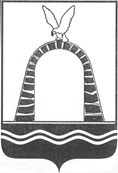 АДМИНИСТРАЦИЯ ГОРОДА БАТАЙСКАПОСТАНОВЛЕНИЕот 30.04.20220___________ № __765__г. БатайскОб утверждении отчета о реализации  и оценки бюджетной эффективности муниципальной программы города Батайска «Информационное общество» за 2019 годВ соответствии постановлением Администрации города от 21.11.2018        № 295 «Об утверждении Методических рекомендаций по разработке и реализации муниципальных программ города Батайска», решением Коллегии Администрации города Батайска от 24.03.2020 № 16 «Об утверждении отчета о реализации  и оценки бюджетной эффективности муниципальной программы города Батайска «Информационное общество» за 2019 год», руководствуясь Уставом муниципального образования «Город Батайск», Администрация города Батайска постановляет:Утвердить отчет  о реализации  и оценки бюджетной эффективности муниципальной программы города Батайска «Информационное общество» за 2019 год, утвержденной постановлением Администрации города Батайска от 27.11.2018 № 379 «Об утверждении муниципальной программы города Батайска «Информационное общество», за 2019 год согласно приложению к настоящему постановлению.Разместить отчет о реализации  и оценки бюджетной эффективности муниципальной программы города Батайска «Информационное общество» за 2019 год,  на официальном сайте Администрации города Батайска в информационно-телекоммуникационной сети «Интернет».Контроль за исполнением настоящего постановления возложить на первого заместителя главы Администрации города Батайска Волошина Р.П.Глава Администрации города Батайска						                           Г.В. ПавлятенкоПостановление вносит отдел информационно-коммуникационных технологий Администрации города БатайскаПриложениек постановлениюАдминистрациигорода Батайскаот 30.04.2020____ № _765___ОТЧЕТо реализации  и оценки бюджетной эффективности муниципальной программы города Батайска «Информационное общество» за 2019 год, утвержденной постановлением Администрации города Батайска   от 27.11.2018 № 379 «Об утверждении муниципальной программы города Батайска «Информационное общество»1. Конкретные результаты, достигнутые за отчетный периодВ целях обеспечения развития информационно-телекоммуникационной инфраструктуры Администрации города Батайска и отраслевых (функциональных) органов, формирования цифрового пространства с учетом потребностей граждан и общества в получении качественных и достоверных сведений, формирования новой технологической основы для социально-экономического развития города Батайска, а также повышения эффективности бюджетных расходов на внедрение цифровых технологий в деятельность Администрации города Батайска и отраслевых (функциональных) органов за счет устранения дублирующих затрат на формирование разрозненных ведомственных информационных ресурсов, в рамках реализации муниципальной программы города Батайска «Информационное общество», утвержденной постановлением Администрации города Батайска       от 27.11.2018 № 379 «Об утверждении муниципальной программы города Батайска «Информационное общество» (далее – Муниципальная программа), ответственным исполнителем, соисполнителем и участниками Муниципальной программы в 2019 году реализован комплекс мероприятий, в результате которых:продолжено развитие и модернизация цифровой инфраструктуры Администрации города Батайска и отраслевых (функциональных) органов, отвечающей современным требованиям рынка;обеспечено функционирование локальной вычислительной сети Администрации города Батайска и входящих в нее информационных ресурсов;обеспечено функционирование межведомственной системы электронного документооборота и делопроизводства «Дело», системы «Архивное дело» у участников электронного документооборота;обеспечено техническое обслуживание и сопровождение ведомственных информационных ресурсов;реализованы мероприятия по защите информации, в том числе персональных данных, используемых Администрацией города Батайска и отраслевыми (функциональными) органами в ходе своей деятельности;реализован комплекс мероприятий по популяризации государственных и муниципальных услуг в электронной форме;обеспечено обновление инфраструктуры локальной вычислительной сети Администрации города Батайска и отраслевых (функциональных) органов.В целях повышения качества предоставления государственных и муниципальных услуг в городе Батайске:обеспечена реализация принципа экстерриториальности при предоставлении государственных и муниципальных услуг;обеспечено предоставление государственных и муниципальных услуг на базе МФЦ города Батайска;обеспечена деятельность Муниципального бюджетного учреждения «Многофункциональный центр предоставления государственных и муниципальных услуг» города Батайска.В целях информирования жителей о деятельности Администрации города Батайска;обеспечено официальное опубликование нормативно-правовых актов, Администрации города Батайска;обеспечено информационное сопровождение деятельности Администрации города Батайска.К электронному документообороту подключены все отраслевые (функциональные) органы Администрации города Батайска. Для обеспечения взаимодействия с федеральным порталом обращений граждан в Администрации города Батайска используется автоматическая выгрузка сведений по работе с обращениями из межведомственной системы электронного документооборота и делопроизводства «Дело».В целях хранения электронных документов и электронных копий документов используется система «Архивное дело».В работе с обращениями граждан используется программный сервис «Электронная приемная граждан Ростовской области», позволяющий гражданам и организациям направлять обращения в электронном виде в адрес Администрации города Батайска, в том числе через мобильные приложения, а также социальные сети.В рамках информационной безопасности  проведена закупка сертифицированных средств антивирусной защиты и сертифицированного межсетевого экрана.2. Результаты реализации основных мероприятий подпрограмм Муниципальной программы, а также сведения о достижении контрольных событий Достижению указанных результатов в 2019 году способствовала реализация ответственным исполнителем, соисполнителем и участниками Муниципальной программы основных мероприятий, а именно:Основное мероприятие 1.1 «Создание и развитие цифровой инфраструктуры». По итогам реализации данного основного мероприятия в 2019 году в Администрации города Батайска отраслевых (функциональных) органах осуществлено развитие и модернизация информационно-телекоммуникационной инфраструктуры, отвечающей современным требованиям рынка, повышен уровень и качество информированности населения о деятельности Администрации города Батайска за счет модернизации официального сайта в информационно-телекоммуникационной сети «Интернет», проведена работа по внедрению информационно-коммуникационных технологий в их деятельность. Произведено обновление компьютерной и оргтехники, программного обеспечения. Обеспечена работа локальной вычислительной сети, КСТС, межведомственной системы электронного документооборота и делопроизводства «Дело» и системы «Архивное дело». Осуществлено повышение квалификации муниципальных служащих по вопросам использования информационных технологий в профессиональной деятельности за счет средств областного бюджета.Основное мероприятие 1.2 «Защита информации». В течение 2019 года в рамках основного мероприятия обеспечен необходимый уровень защиты информации, используемой при выполнении функций и полномочий Администрацией города Батайска и отраслевыми (функциональными) органами, в том числе организована защита персональных данных и иной информации, используемой при организации межведомственного взаимодействия и оказании государственных и муниципальных услуг. Для реализации поставленных задач в области защиты информации приобретено антивирусное программное обеспечение, средства криптографической защиты информации, услуги по аттестации рабочих мест и по контролю эффективности принятых мер защиты в информационных системах. Основное мероприятие 1.3 «Использование цифровых технологий в области культуры и гуманитарного просвещения». По итогам 2019 года проведена модернизация информационно-телекоммуникационной инфраструктуры муниципального архива Администрации города Батайска, продолжена реализация мероприятий по переводу в электронный вид архивных документов.Основное мероприятие 1.4 «Создание, развитие и сопровождение информационных систем». В 2019 году продолжена работа по сопровождению информационных систем.Все контрольные события, запланированных в 2019 году в рамках подпрограммы «Развитие цифровых технологий», достигнуты. Основное мероприятие 2.1 «Обеспечение и развитие деятельности Муниципального бюджетного учреждения «Многофункциональный центр предоставления государственных и муниципальных услуг» города Батайска». Реализация мероприятия в 2019 году позволила обеспечить деятельность Муниципального бюджетного учреждения «Многофункциональный центр предоставления государственных и муниципальных услуг» города Батайска, организовать расширение возможностей и повышение качества предоставления государственных и муниципальных услуг.Основное мероприятие 2.2 «Расходы на уплату налогов, сборов и иных платежей». В 2019 году обеспечено соблюдение налогового законодательства.Основное мероприятие 2.3 Организация исполнительно-распорядительных функций, связанных с реализацией переданных государственных полномочий. В течение 2019 года в рамках данного мероприятия из областного бюджета поступало финансирование на организацию предоставление государственных услуг на базе Муниципального бюджетного учреждения «Многофункциональный центр предоставления государственных и муниципальных услуг» города Батайска.Основное мероприятие 2.4 «Реализация принципа экстерриториальности». В рамках данного мероприятия на условиях софинансирование из областного бюджета реализован принцип экстерриториальности при предоставлении государственных и муниципальных услуг и по организации предоставления услуг областных органов исполнительной власти на базе Муниципального бюджетного учреждения «Многофункциональный центр предоставления государственных и муниципальных услуг» города Батайска.Основное мероприятие 2.5 «Расходы на организацию предоставления областных услуг». В рамках данного мероприятия на условиях софинансирование из областного бюджета осуществляюсь предоставление областных услуг на базе Муниципального бюджетного учреждения «Многофункциональный центр предоставления государственных и муниципальных услуг» города Батайска.Основное мероприятие 3.1 «Увеличение количества экземпляров печатных средств массовой информации (газет)». По итогам реализации данного основного мероприятия в 2019 году тираж городской газеты «Вперед» составил 10150.Основное мероприятие 3.2 «Официальное опубликование нормативно-правовых актов, иных информационных материалов Администрации города Батайска». В течение 2019 года в рамках основного мероприятия обеспечено опубликование нормативных правовых актов Администрации города Батайска.Основное мероприятие 3.3 «Развитие печатных средств массовой информации». В 2019 году продолжены мероприятия по поддержке и развитию Муниципального предприятие «Батайское информационное агентство «Вперед»Контрольное событие подпрограммы «Развитие средств массовой информации» в 2019 году достигнуто в установленные сроки.Нереализованные основные мероприятия подпрограмм Муниципальной программы за отчетный период отсутствуют. Сведения о выполнении основных мероприятий подпрограмм и мероприятий ведомственных целевых программ, а также контрольных событий Муниципальной программы за 2019 год представлены в приложении № 1 к настоящему отчету.3. Анализ факторов,повлиявших на ход реализации Муниципальной программыОсновным фактором, повлиявшими на ход реализации Муниципальной программы, стала реализация комплекса мероприятий по импортозамещению в соответствии с постановлением Правительства Российской Федерации от 16.11.2015 № 1236 «Об установлении запрета на допуск программного обеспечения, происходящего из иностранных государств, для целей осуществления закупок для обеспечения государственных и муниципальных нужд», который оказывает влияние на состав, технические характеристики и стоимость закупаемого и планируемого в дальнейшем к закупке участниками Муниципальной программы программного обеспечения и оборудования.4. Сведения об использовании бюджетныхассигнований и внебюджетных средств на реализацию Муниципальной программыПлан расходов на реализацию Муниципальной программы на 2019 год составил
35948,3 тыс. рублей, в том числе по источникам финансирования:федеральный бюджет – 0,0 тыс. рублей;областной бюджет – 3393,2 тыс. рублей;местный бюджет – 31495,1 тыс. рублей;внебюджетные источники – 1060 тыс. рублей.Исполнение расходов по Муниципальной программе в 2019 году составило 33823,1 тыс. рублей, в том числе по источникам финансирования:федеральный бюджет – 0,0 тыс. рублей;областной бюджет – 3391,9 тыс. рублей;местный бюджет – 29454,1 тыс. рублей;внебюджетные источники – 977,1 тыс. рублей.Сведения об использовании бюджетных ассигнований и внебюджетных средств на реализацию Муниципальной программы «Информационное общество» за 2019 год представлены в приложении № 2 к настоящему отчету.Информация о соблюдении условий софинансирования расходных обязательств муниципального образования «Город Батайск» при реализации основных мероприятий подпрограмм и мероприятий ведомственных целевых программ Муниципальной программы «Информационное общество» в 2019 году представлена в приложении № 3 к настоящему отчету.5. Сведения о достижении значений показателей (индикаторов)Муниципальной программы, подпрограмм Муниципальной программы            за 2019 годРезультаты реализации Муниципальной программы и подпрограмм Муниципальной программы характеризуются степенью достижения значений показателей. Муниципальной программой предусмотрено 13 показателей. В 2019 году мониторинг осуществлялся по 13 показателям. Таким образом, по итогам реализации основных мероприятий Муниципальной программы и подпрограмм Муниципальной программы достигнуты следующие значения показателей:уровень удовлетворенности жителей города Батайска качеством предоставления государственных и муниципальных услуг, – план – 90,0 процента, факт – 97,0 процента. Показатель рассчитывается автоматически федеральной информационно-аналитической системой «Мониторинг качества государственных услуг»;доля граждан, имеющих доступ к получению государственных и муниципальных услуг по принципу «одного окна» по месту пребывания, в том числе в многофункциональном центре предоставления государственных и муниципальных услуг, в общей численности населения города Батайска – план – 100,0 процента, факт – 100,0 процента. Показатель рассчитывается автоматически федеральной автоматизированной информационной системой мониторинга развития сети МФЦ;доля граждан, использующих механизм получения муниципальных услуг в электронном виде – план – 70,0 процента, факт – 71,2 процента;доля рабочих мест в Администрации города Батайска отраслевых (функциональных) органах, включенных в межведомственную систему электронного документооборота и делопроизводства, в общем количестве рабочих мест Администрации города Батайска отраслевых (функциональных) органах – план – 65,0 процента, факт – 69,0 процента;количество должностных лиц Администрации города Батайска, имеющих ключ усиленной квалифицированной электронной подписи, – план – 15 единиц, факт – 15 единиц;доля оцифрованных архивных документов муниципальных архивов в общем количестве архивных документов муниципальных архивов – план – 0,0016 процента, факт – 0,0020 процента;количество информационных систем, введенных в эксплуатацию, – план – 0 единиц, факт – 0 единиц;доля государственных и муниципальных услуг, предоставляемых на базе МФЦ с использованием интегрированной информационной системы единой сети МФЦ, от общего числа государственных и муниципальных услуг, предоставляемых в МФЦ, – план – 100,0 процента, факт – 100,0 процента;количество государственных и муниципальных услуг предоставляемых на базе МФЦ – план – 260 штук, факт – 239 штук. Снижение количества предоставляемых услуг на базе МФЦ связано с обеднением нескольких услуг в одну;доля муниципальных услуг Администрации города Батайска отраслевых (функциональных) органах, предоставление которых организовано в МФЦ, в общем количестве муниципальных услуг, предоставляемых в МФЦ в соответствии с Реестром муниципальных услуг (функций) города Батайска – план – 53,0 процента, факт – 54,0 процента;количество экземпляров печатных средств массовой информации (газет) – план – 10150 единиц, факт – 10150 единиц;доля опубликованных нормативных правовых актов в информационном бюллетени к общему количеству актов, подлежащих опубликованию в информационном бюллетени – план – 100,0 процентов, факт – 100,0 процентов;доля населения города Батайска, информированного о деятельности Администрации города Батайска – план – 50,0 процентов, факт – 50,0 процентовСведения о достижении значений показателей Муниципальной программы «Информационное общество» за 2019 год представлены в приложении № 4 к настоящему отчету.6. Результаты оценки эффективности реализации Муниципальной программы в 2019 годуЭффективность реализации Муниципальной программы в 2019 году оценивается на основании степени достижения целевых показателей, степени реализации основных мероприятий и оценки бюджетной эффективности Муниципальной программы:1. Степень достижения целевых показателей Муниципальной программы, подпрограмм Муниципальной программы:эффективность хода реализации целевого показателя 1 равна 1,07;эффективность хода реализации целевого показателя 2 равна 1,0;эффективность хода реализации целевого показателя 3 равна 1,02;эффективность хода реализации целевого показателя 1.1 равна 1,19;эффективность хода реализации целевого показателя 1.2 равна 1,0;эффективность хода реализации целевого показателя 1.3 равна 1,2;эффективность хода реализации целевого показателя 1.4 равна 1,0;эффективность хода реализации целевого показателя 2.1 равна 1,0;эффективность хода реализации целевого показателя 2.2 равна 0,92;Снижение количества предоставляемых услуг на базе МФЦ связано с обеднением нескольких услуг в одну.эффективность хода реализации целевого показателя 2.3 равна 1,02;эффективность хода реализации целевого показателя 3.1 равна 1,0;эффективность хода реализации целевого показателя 3.2 равна 1,0;эффективность хода реализации целевого показателя 3.3 равна 1,0.2. Степень реализации основных мероприятий, финансируемых за счет всех источников финансирования, составляет 12 / 13 = 0,92, что характеризует удовлетворительный уровень эффективности реализации Муниципальной программы по степени реализации основных мероприятий в 2019 году.3. Бюджетная эффективность реализации Муниципальной программы рассчитывается в несколько этапов:степень реализации основных мероприятий, финансируемых за счет средств областного бюджета и местного бюджета, составляет 12 / 13 = 0,92;степень соответствия запланированному уровню расходов за счет средств федерального бюджета, областного бюджета, местного бюджета и внебюджетных источников составляет 33823,1 тыс. рублей / 35948,3 тыс. рублей = 0,94;эффективность использования финансовых ресурсов на реализацию Муниципальной программы составляет 0,92 / 0,94 = 0,98, что характеризует высокий уровень бюджетной эффективности реализации Муниципальной программы в 2019 году.Уровень реализации Муниципальной программы в целом составляет 0,92 х 0,5 + 0,92 х 0,3 + 0,98 х 0,2 = 0,93. Таким образом, можно сделать вывод об удовлетворительном уровне реализации Муниципальной программы по итогам 2019 года.По итогам 2019 года объемы ассигнований, предусмотренные на реализацию Муниципальной программы, соответствуют объемам ассигнований бюджета города Батайска. Произведенные в 2019 году расходы участников Муниципальной программы полностью соответствуют их установленным расходным полномочиям. Основное мероприятие 2.3 реализовано за счет средств областного бюджета. Основные мероприятия 2.4, 2.5 реализованы за счет софинансирования из областного бюджета. Основные мероприятия 2.1, 3.3 реализованы с привлечением внебюджетных средств.Муниципальное задание, доведенное в 2019 году в рамках реализации основных мероприятий Муниципальной программы, выполнено, в соответствии с целями и задачами Муниципальной программы.7. Предложения по дальнейшей реализации Муниципальной программыУчитывая наметившуюся тенденцию на объедение (укрупнение) услуг предоставляемых на базе МФЦ с сохранением качества предоставляемых услуг (показатель 2.2) по итогам 2019 года, предлагается произвести корректировку его значений в сторону уменьшения по отношению к ранее запланированным показателям.Начальник общего отдела Администрации города Батайска                                                В.С. МирошниковаПриложение № 1к отчету о реализации  и оценки бюджетной эффективности муниципальной программы города Батайска «Информационное общество» за 2019 год, утвержденной постановлением Администрации города Батайска   от 27.11.2018 № 379 «Об утверждении муниципальной программы города Батайска «Информационное общество» СВЕДЕНИЯо выполнении основных мероприятий подпрограмм муниципальной программы, а также контрольных событий муниципальной программы за 2019 г.<1> В целях оптимизации содержания информации в графе 2 допускается использование аббревиатур, например: основное
мероприятие 1.1 – ОМ 1.1.Приложение № 2к отчету о реализации  и оценки бюджетной эффективности муниципальной программы города Батайска «Информационное общество» за 2019 год, утвержденной постановлением Администрации города Батайска   от 27.11.2018 № 379 «Об утверждении муниципальной программы города Батайска «Информационное общество»СВЕДЕНИЯоб использовании бюджетных ассигнований и внебюджетных средств на реализацию муниципальной программы за 2019 г.Приложение № 3к отчету о реализации  и оценки бюджетной эффективности муниципальной программы города Батайска «Информационное общество» за 2019 год, утвержденной постановлением Администрации города Батайска   от 27.11.2018 № 379 «Об утверждении муниципальной программы города Батайска «Информационное общество» ИНФОРМАЦИЯо соблюдении условий софинансирования расходных обязательств муниципального образования «Город Батайск» 
при реализации основных мероприятий подпрограмм и мероприятий ведомственных целевых программ Муниципальной программы «Информационное общество» в 2019 году<1> В соответствии с правовыми актами областного уровня, соглашениями.<2> В целях оптимизации содержания информации в графе 2 допускается использование аббревиатур, например: основное мероприятие 1.1 – ОМ 1.1.Приложение № 4к отчету о реализации  и оценки бюджетной эффективности муниципальной программы города Батайска «Информационное общество» за 2019 год, утвержденной постановлением Администрации города Батайска   от 27.11.2018 № 379 «Об утверждении муниципальной программы города Батайска «Информационное общество» Сведения о достижении значений индикаторов (показателей)<1>  Приводится фактическое значение индикатора или показателя за год, предшествующий отчетному.№ п/пНомер и наименование Ответственный 
 исполнитель, соисполнитель, участник  
(должность/ ФИО)Плановый срок окончания реализацииФактический срокФактический срокРезультатыРезультатыПричины не реализации/ реализации не в полном объеме№ п/пНомер и наименование Ответственный 
 исполнитель, соисполнитель, участник  
(должность/ ФИО)Плановый срок окончания реализацииначала реализацииокончания реализациизаплани-рованныедостигнутыеПричины не реализации/ реализации не в полном объеме123456789Подпрограмма 1 «Развитие цифровых технологий»начальник отдела информационно-коммуникационных технологийАдминистрации города Батайска Маслов А.Н.ХХХХХХОсновное мероприятие 1.1. Создание и развитие цифровой инфраструктурыначальник отдела информационно-коммуникационных технологийАдминистрации города Батайска Маслов А.Н.;Начальник финансового управления города Батайска Свистунов О.В.;Начальник управления жилищно-коммунального хозяйства города Батайска Ишханов Р.М.;Начальник управления культуры города Батайска Гетьманская А.В.;Началник управления по архитектуре и градостроительству города Батайска Котков Д.В.;Начальник управление образования города Батайска Берлим Л.И.;Председатель комитета по управлению имуществом города Батайска Никульшин В.В.;Начальник управления социальной защиты населения города Батайска Завгородний С.А.;Начальник отдела записи актов гражданского состояния города Батайска Горбунова З.И..31 декабря 2019 г.9 января 2019 г.31 декабря 2019 г.обеспечить: наличие на территории города Батайска современной информационной и телекоммуникационной инфраструктуры;повышение уровня информированности населения о деятельности Администрации города Батайска отраслевых (функциональных) органов;повышение готовности и мотивации работников Администрации города Батайска отраслевых (функциональных) органовк использованию современных информационно-коммуникационных технологий в своей деятельностиобеспечено: наличие на территории города Батайска современной информационной и телекоммуникационной инфраструктуры;повышение уровня информированности населения о деятельности Администрации города Батайска отраслевых (функциональных) органов;повышение готовности и мотивации работников Администрации города Батайска отраслевых (функциональных) органовк использованию современных информационно-коммуникационных технологий в своей деятельности – Контрольное событие 1.1.Обновление информационной и телекоммуникационной инфраструктурыначальник отдела информационно-коммуникационных технологийАдминистрации города Батайска Маслов А.Н.;Начальник финансового управления города Батайска Свистунов О.В.;Начальник управления жилищно-коммунального хозяйства города Батайска Ишханов Р.М.;Начальник управления культуры города Батайска Гетьманская А.В.;Началник управления по архитектуре и градостроительству города Батайска Котков Д.В.;Начальник управление образования города Батайска Берлим Л.И.;Председатель комитета по управлению имуществом города Батайска Никульшин В.В.;Начальник управления социальной защиты населения города Батайска Завгородний С.А.;Начальник отдела записи актов гражданского состояния города Батайска Горбунова З.И..31 декабря 2019 г.Х31 декабря 2019 г.современная информационная ителекоммуникационная инфраструктура обновление информационной ителекоммуникационной инфраструктуры–Основное мероприятие 1.2. Защита информацииНачальник отдела информационно-коммуникационных технологийАдминистрации города Батайска Маслов А.Н.;Начальник финансового управления города Батайска Свистунов О.В.;Начальник управления жилищно-коммунального хозяйства города Батайска Ишханов Р.М.;Начальник управления культуры города Батайска Гетьманская А.В.;Началник управления по архитектуре и градостроительству города Батайска Котков Д.В.;Начальник управление образования города Батайска Берлим Л.И.;Председатель комитета по управлению имуществом города Батайска Никульшин В.В.;Начальник управления социальной защиты населения города Батайска Завгородний С.А.;Начальник отдела записи актов гражданского состояния города Батайска Горбунова З.И..31 декабря 2019 г.9 января 2019 г.31 декабря 2019 г.обеспечение: защиты информации, используемой при выполнении функций и полномочий Администрации города Батайска отраслевых (функциональных) органов, в том числе организация защиты персональных данных и иной информации, используемой при организации межведомственного взаимодействия и оказании государственных и муниципальных услугобеспечено: обеспечение защита информации, используемой при выполнении функций и полномочий Администрации города Батайска отраслевых (функциональных) органов, в том числе организация защиты персональных данных и иной информации, используемой при организации межведомственного взаимодействия и оказании государственных и муниципальных услуг–Контрольное событие 1.2.Реализация требований Федерального закона от  27.07.2006 № 152-ФЗ «О персональных данных»Начальник отдела информационно-коммуникационных технологийАдминистрации города Батайска Маслов А.Н.;Начальник финансового управления города Батайска Свистунов О.В.;Начальник управления жилищно-коммунального хозяйства города Батайска Ишханов Р.М.;Начальник управления культуры города Батайска Гетьманская А.В.;Началник управления по архитектуре и градостроительству города Батайска Котков Д.В.;Начальник управление образования города Батайска Берлим Л.И.;Председатель комитета по управлению имуществом города Батайска Никульшин В.В.;Начальник управления социальной защиты населения города Батайска Завгородний С.А.;Начальник отдела записи актов гражданского состояния города Батайска Горбунова З.И..31 декабря 2019 г.Х31 декабря 2019 г.обеспечение выполнение требований Федерального закона от  27.07.2006 № 152-ФЗ «О персональных данных»обеспечено выполнение требований Федерального закона от  27.07.2006 № 152-ФЗ «О персональных данных»–Основное мероприятие 1.3. Использование цифровых технологий в области культуры и гуманитарного просвещенияЗаведующий муниципальный архивом Администрации города Батайска Маковкина Г.В.31 декабря 2019 г.9 января 2019 г.31 декабря 2019 г.обеспечение: повышения доступности информации о культурном достоянии города для граждан и организаций; повышение спроса на информационно-коммуникационные технологии со стороны граждан и организаций, повышение готовности и мотивации граждан и организаций к использованию современных информационно-коммуникационных технологий в своей жизнедеятельностиобеспечено:  повышение доступности информации о культурном достоянии города для граждан и организаций; повышение спроса на информационно-коммуникационные технологии со стороны граждан и организаций, повышение готовности и мотивации граждан и организаций к использованию современных информационно-коммуникационных технологий в своей жизнедеятельности–Контрольное событие 1.3.Использование информационно-коммуникационных технологий в области культуры и гуманитарного просвещенияЗаведующий муниципальный архивом Администрации города Батайска Маковкина Г.В.31 декабря 2019 г.Х31 декабря 2019 г.обеспечение использования информационно-коммуникационных технологий гражданами в повседневной жизниобеспечено обеспечение использования информационно-коммуникационных технологий гражданами в повседневной жизни–Основное мероприятие 1.4. Создание, развитие и сопровождение информационных системНачальник отдела информационно-коммуникационных технологийАдминистрации города Батайска Маслов А.Н.;31 декабря 2019 г.9 января 2019 г.31 декабря 2019 г.повышение оперативности и качества принимаемых решений, сокращение издержек на управление за счет создания ведомственных информационных систем, внедрения цифровых технологий и платформенных решенийповышение оперативности и качества принимаемых решений, сокращение издержек на управление за счет создания ведомственных информационных систем, внедрения цифровых технологий и платформенных решений;–Контрольное событие 1.4.Действующие информационные системыНачальник отдела информационно-коммуникационных технологийАдминистрации города Батайска Маслов А.Н.;31 декабря 2019 г.Х31 декабря 2019 г.оперативность и качества принимаемых решений, сокращение издержек на управление за счет создания соответствующих ведомственных информационно-аналитических системоперативность и качества принимаемых решений, сокращение издержек на управление за счет создания соответствующих ведомственных информационно-аналитических систем–Подпрограмма 2 Оптимизация и повышение качества предоставления государственных и муниципальных услуг в городе Батайске, в том числе на базе многофункционального центра предоставления государственных и муниципальных услугДиректор муниципального бюджетного учреждения «Многофункциональный центр предоставления государственных и муниципальных услуг» города Батайска Тищенко Ю.Н.ХХХХХХОсновное мероприятие 2.1. Обеспечение и развитие деятельности Муниципального бюджетного учреждения «Многофункциональный центр предоставления государственных и муниципальных услуг» города БатайскаДиректор муниципального бюджетного учреждения «Многофункциональный центр предоставления государственных и муниципальных услуг» города Батайска Тищенко Ю.Н.31 декабря 2019 г.9 января 2019 г.31 декабря 2019 г.обеспечение расширения возможностей и повышение качества предоставления государственных и муниципальных услуг на базе Муниципального бюджетного учреждения «Многофункциональный центр предоставления государственных и муниципальных услуг» города Батайскаобеспечено: расширение возможностей и повышение качества предоставления государственных и муниципальных услуг на базе Муниципального бюджетного учреждения «Многофункциональный центр предоставления государственных и муниципальных услуг» города Батайска–Контрольное событие 2.1.Количество услуг предоставленных на базе Муниципального бюджетного учреждения «Многофункциональный центр предоставления государственных и муниципальных услуг» города БатайскаДиректор муниципального бюджетного учреждения «Многофункциональный центр предоставления государственных и муниципальных услуг» города Батайска Тищенко Ю.Н.31 декабря 2019 г.Х31 декабря 2019 г.обеспечение: развития инфраструктуры предоставления государственных и муниципальных услуг в городе Батайске; повышение качества обслуживания жителей городаБатайска при предоставлении государственных и муниципальныхуслуг по принципу «одного окна»обеспечено: развития инфраструктуры предоставления государственных и муниципальных услуг в городе Батайске; повышение качества обслуживания жителей городаБатайска при предоставлении государственных и муниципальныхуслуг по принципу «одного окна»–Основное мероприятие 2.2. Расходы на уплату налогов, сборов и иных платежей Директор муниципального бюджетного учреждения «Многофункциональный центр предоставления государственных и муниципальных услуг» города Батайска Тищенко Ю.Н.31 декабря 2019 г.9 января 2019 г.31 декабря 2019 г.обеспечение: соблюдения налогового законодательства обеспечено: соблюдение налогового законодательства–Контрольное событие 2.2.Уплата налогов, сборов и иных платежейДиректор муниципального бюджетного учреждения «Многофункциональный центр предоставления государственных и муниципальных услуг» города Батайска Тищенко Ю.Н.31 декабря 2019 г.Х31 декабря 2019 г.соблюдение налогового законодательствасоблюдение налогового законодательства–Основное мероприятие 2.3. Организация исполнительно-распорядительных функций, связанных с реализацией переданных государственных полномочий Директор муниципального бюджетного учреждения «Многофункциональный центр предоставления государственных и муниципальных услуг» города Батайска Тищенко Ю.Н.31 декабря 2019 г.9 января 2019 г.31 декабря 2019 г.обеспечение: расширение возможностей государственных и муниципальных услуг на базе Муниципального бюджетного учреждения «Многофункциональный центр предоставления государственных и муниципальных услуг» города Батайскаобеспечено: расширение возможностей государственных и муниципальных услуг на базе Муниципального бюджетного учреждения «Многофункциональный центр предоставления государственных и муниципальных услуг» города Батайска–Контрольное событие 2.3.Организация исполнительно-распорядительных функций, связанных с реализацией переданных государственных полномочийДиректор муниципального бюджетного учреждения «Многофункциональный центр предоставления государственных и муниципальных услуг» города Батайска Тищенко Ю.Н.31 декабря 2019 г.Х31 декабря 2019 г.обеспечение: расширение возможностей государственных и муниципальных услуг на базе Муниципального бюджетного учреждения «Многофункциональный центр предоставления государственных и муниципальных услуг» города Батайскаобеспечено: расширение возможностей государственных и муниципальных услуг на базе Муниципального бюджетного учреждения «Многофункциональный центр предоставления государственных и муниципальных услуг» города Батайска–Основное мероприятие 2.4. Реализация принципа экстерриториальностиДиректор муниципального бюджетного учреждения «Многофункциональный центр предоставления государственных и муниципальных услуг» города Батайска Тищенко Ю.Н.31 декабря 2019 г.9 января 2019 г.31 декабря 2019 г.обеспечение: расширение возможностей государственных и муниципальных услуг на базе Муниципального бюджетного учреждения «Многофункциональный центр предоставления государственных и муниципальных услуг» города Батайскаобеспечено: расширение возможностей государственных и муниципальных услуг на базе Муниципального бюджетного учреждения «Многофункциональный центр предоставления государственных и муниципальных услуг» города Батайска–Контрольное событие 2.4.Принцип экстерриториальностиДиректор муниципального бюджетного учреждения «Многофункциональный центр предоставления государственных и муниципальных услуг» города Батайска Тищенко Ю.Н.31 декабря 2019 г.Х31 декабря 2019 г.обеспечение: расширение возможностей государственных и муниципальных услуг на базе Муниципального бюджетного учреждения «Многофункциональный центр предоставления государственных и муниципальных услуг» города Батайскаобеспечено: расширение возможностей государственных и муниципальных услуг на базе Муниципального бюджетного учреждения «Многофункциональный центр предоставления государственных и муниципальных услуг» города Батайска–Основное мероприятие 2.5.Расходы на организацию предоставления областных услугДиректор муниципального бюджетного учреждения «Многофункциональный центр предоставления государственных и муниципальных услуг» города Батайска Тищенко Ю.Н.31 декабря 2019 г.9 января 2019 г.31 декабря 2019 г.обеспечение: расширение возможностей государственных и муниципальных услуг на базе Муниципального бюджетного учреждения «Многофункциональный центр предоставления государственных и муниципальных услуг» города Батайскаобеспечено: расширение возможностей государственных и муниципальных услуг на базе Муниципального бюджетного учреждения «Многофункциональный центр предоставления государственных и муниципальных услуг» города Батайска–Контрольное событие 2.5.Расходы на организацию предоставления областных услугДиректор муниципального бюджетного учреждения «Многофункциональный центр предоставления государственных и муниципальных услуг» города Батайска Тищенко Ю.Н.31 декабря 2019 г.Х31 декабря 2019 г.обеспечение: расширение возможностей государственных и муниципальных услуг на базе Муниципального бюджетного учреждения «Многофункциональный центр предоставления государственных и муниципальных услуг» города Батайскаобеспечено: расширение возможностей государственных и муниципальных услуг на базе Муниципального бюджетного учреждения «Многофункциональный центр предоставления государственных и муниципальных услуг» города Батайска–Подпрограмма 3Развитие средств массовой информацииПресс-секретарь Администрации города Батайска Беликов О.А.ХХХХХХОсновное мероприятие 3.1.Официальное опубликование нормативно-правовых актов, иных информационных материалов Администрации города БатайскаПресс-секретарь Администрации города Батайска Беликов О.А.31 декабря 2019 г.9 января 2019 г.31 декабря 2019 г.обеспечение: соблюдения законодательства регулирующего вопросы опубликования нормативных правовых актовобеспечено: опубликование нормативных правовых актов Администрации города Батайска–Контрольное событие  3.1.Официальное опубликование нормативно-правовых актов, иных информационных материалов Администрации города БатайскаПресс-секретарь Администрации города Батайска Беликов О.А.31 декабря 2019 г.Х31 декабря 2019 г.обеспечение: соблюдения законодательства регулирующего вопросы опубликования нормативных правовых актовобеспечено: опубликование нормативных правовых актов Администрации города Батайска–Основное мероприятие 3.2.Информационное сопровождение деятельности Администрации города БатайскаПресс-секретарь Администрации города Батайска Беликов О.А.31 декабря 2019 г.9 января 2019 г.31 декабря 2019 г.обеспечение: привлечения внимания и формирование у населения интереса к деятельности Администрации города Батайскаобеспечено: привлечение внимания и формирование у населения интереса к деятельности Администрации города Батайска–Контрольное событие 3.2.Информационное сопровождение деятельности Администрации города БатайскаПресс-секретарь Администрации города Батайска Беликов О.А.31 декабря 2019 г.Х31 декабря 2019 г.обеспечение: привлечения внимания и формирование у населения интереса к деятельности Администрации города Батайскаобеспечено: привлечение внимания и формирование у населения интереса к деятельности Администрации города Батайска–Основное мероприятие 3.3.Развитие печатных средств массовой информацииПресс-секретарь Администрации города Батайска Беликов О.А.31 декабря 2019 г.9 января 2019 г.31 декабря 2019 г.обеспечение: увеличения в средствах массовой информации  количества материалов о деятельности Администрации города Батайскаобеспечено: увеличения в средствах массовой информации  количества материалов о деятельности Администрации города Батайска–Контрольное событие 3.3.Развитие печатных средств массовой информацииПресс-секретарь Администрации города Батайска Беликов О.А.31 декабря 2019 г.Х31 декабря 2019 г.обеспечение: увеличения в средствах массовой информации  количества материалов о деятельности Администрации города Батайскаобеспечено: увеличения в средствах массовой информации  количества материалов о деятельности Администрации города Батайска–Наименование муниципальной программы, подпрограммы, основного мероприятияИсточники финансированияОбъем расходов (тыс. рублей), предусмотренныхОбъем расходов (тыс. рублей), предусмотренныхФактические 
расходы (тыс. рублей),
<1> Наименование муниципальной программы, подпрограммы, основного мероприятияИсточники финансированиямуниципальной программой сводной бюджетной росписьюФактические 
расходы (тыс. рублей),
<1> 12345Муниципальная программа города Батайска «Информационное общество» Всего35948,334888,333823,1Муниципальная программа города Батайска «Информационное общество» федеральный бюджет–––Муниципальная программа города Батайска «Информационное общество» областной бюджет3393,23393,23391,9Муниципальная программа города Батайска «Информационное общество» местный бюджет31495,131495,129454,1Муниципальная программа города Батайска «Информационное общество» внебюджетные источники1060,0Х977,1Подпрограмма «Развитие цифровых технологий»Всего2677,02677,02484,8Подпрограмма «Развитие цифровых технологий»федеральный бюджет––0,0Подпрограмма «Развитие цифровых технологий»областной бюджет––0,0Подпрограмма «Развитие цифровых технологий»местный бюджет2677,02677,02484,8Подпрограмма «Развитие цифровых технологий»внебюджетные источники0,00,00,0Основное мероприятие 1.1. Создание и развитие цифровой инфраструктурыВсего2677,02677,02484,8Основное мероприятие 1.1. Создание и развитие цифровой инфраструктурыфедеральный бюджет––0,0Основное мероприятие 1.1. Создание и развитие цифровой инфраструктурыобластной бюджет––0,0Основное мероприятие 1.1. Создание и развитие цифровой инфраструктурыместный бюджет2677,02677,02484,8Основное мероприятие 1.1. Создание и развитие цифровой инфраструктурывнебюджетные источники–Х–Основное мероприятие 1.2. Защита информацииВсего–––Основное мероприятие 1.2. Защита информациифедеральный бюджет–––Основное мероприятие 1.2. Защита информацииобластной бюджет–––Основное мероприятие 1.2. Защита информацииместный бюджет–––Основное мероприятие 1.2. Защита информациивнебюджетные источники–Х–Основное мероприятие 1.3. Использование цифровых технологий в области культуры и гуманитарного просвещенияВсего–––Основное мероприятие 1.3. Использование цифровых технологий в области культуры и гуманитарного просвещенияфедеральный бюджет–––Основное мероприятие 1.3. Использование цифровых технологий в области культуры и гуманитарного просвещенияобластной бюджет–––Основное мероприятие 1.3. Использование цифровых технологий в области культуры и гуманитарного просвещенияместный бюджет–––Основное мероприятие 1.3. Использование цифровых технологий в области культуры и гуманитарного просвещениявнебюджетные источники–Х–Основное мероприятие 1.4. Создание, развитие и сопровождение информационных системВсего–––Основное мероприятие 1.4. Создание, развитие и сопровождение информационных системфедеральный бюджет–––Основное мероприятие 1.4. Создание, развитие и сопровождение информационных системобластной бюджет–––Основное мероприятие 1.4. Создание, развитие и сопровождение информационных системместный бюджет–––Основное мероприятие 1.4. Создание, развитие и сопровождение информационных системвнебюджетные источники–Х–Подпрограмма 2 «Оптимизация и повышение качества предоставления государственных и муниципальных услуг в городе Батайске, в том числе на базе многофункциональных центров предоставления государственных и муниципальных услуг»Всего30055,729495,728376,2Подпрограмма 2 «Оптимизация и повышение качества предоставления государственных и муниципальных услуг в городе Батайске, в том числе на базе многофункциональных центров предоставления государственных и муниципальных услуг»федеральный бюджет–––Подпрограмма 2 «Оптимизация и повышение качества предоставления государственных и муниципальных услуг в городе Батайске, в том числе на базе многофункциональных центров предоставления государственных и муниципальных услуг»областной бюджет3393,23393,23391,9Подпрограмма 2 «Оптимизация и повышение качества предоставления государственных и муниципальных услуг в городе Батайске, в том числе на базе многофункциональных центров предоставления государственных и муниципальных услуг»местный бюджет26102,526102,524507,2Подпрограмма 2 «Оптимизация и повышение качества предоставления государственных и муниципальных услуг в городе Батайске, в том числе на базе многофункциональных центров предоставления государственных и муниципальных услуг»внебюджетные источники560,0Х477,1Основное мероприятие 2.1. Обеспечение и развитие деятельности Муниципального бюджетного учреждения «Многофункциональный центр предоставления государственных и муниципальных услуг» города БатайскаВсего26579,7‬26579,7‬24908,2‬Основное мероприятие 2.1. Обеспечение и развитие деятельности Муниципального бюджетного учреждения «Многофункциональный центр предоставления государственных и муниципальных услуг» города Батайскафедеральный бюджет–––Основное мероприятие 2.1. Обеспечение и развитие деятельности Муниципального бюджетного учреждения «Многофункциональный центр предоставления государственных и муниципальных услуг» города Батайскаобластной бюджет–––Основное мероприятие 2.1. Обеспечение и развитие деятельности Муниципального бюджетного учреждения «Многофункциональный центр предоставления государственных и муниципальных услуг» города Батайскаместный бюджет26019,726019,724431,1Основное мероприятие 2.1. Обеспечение и развитие деятельности Муниципального бюджетного учреждения «Многофункциональный центр предоставления государственных и муниципальных услуг» города Батайскавнебюджетные источники560,0Х477,1Основное мероприятие 2.2. Расходы на уплату налогов, сборов и иных платежейВсего49,249,242,9Основное мероприятие 2.2. Расходы на уплату налогов, сборов и иных платежейфедеральный бюджет–––Основное мероприятие 2.2. Расходы на уплату налогов, сборов и иных платежейобластной бюджет–––Основное мероприятие 2.2. Расходы на уплату налогов, сборов и иных платежейместный бюджет49,249,242,9Основное мероприятие 2.2. Расходы на уплату налогов, сборов и иных платежейвнебюджетные источники–Х–Основное мероприятие 2.3.Организация исполнительно-распорядительных функций, связанных с реализацией переданных государственных полномочийВсего3259,73259,73259,7Основное мероприятие 2.3.Организация исполнительно-распорядительных функций, связанных с реализацией переданных государственных полномочийфедеральный бюджет–––Основное мероприятие 2.3.Организация исполнительно-распорядительных функций, связанных с реализацией переданных государственных полномочийобластной бюджет3259,73259,73259,7Основное мероприятие 2.3.Организация исполнительно-распорядительных функций, связанных с реализацией переданных государственных полномочийместный бюджет–––Основное мероприятие 2.3.Организация исполнительно-распорядительных функций, связанных с реализацией переданных государственных полномочийвнебюджетные источники–Х–Основное мероприятие 2.4. Реализация принципа экстерриториальностиВсего132,8132,8131,5Основное мероприятие 2.4. Реализация принципа экстерриториальностифедеральный бюджет–––Основное мероприятие 2.4. Реализация принципа экстерриториальностиобластной бюджет106,1106,1105,1Основное мероприятие 2.4. Реализация принципа экстерриториальностиместный бюджет26,726,726,4Основное мероприятие 2.4. Реализация принципа экстерриториальностивнебюджетные источники–Х–Основное мероприятие 2.5. Расходы на организацию предоставления областных услугВсего34,334,333,9Основное мероприятие 2.5. Расходы на организацию предоставления областных услугфедеральный бюджет–––Основное мероприятие 2.5. Расходы на организацию предоставления областных услугобластной бюджет27,427,427,1Основное мероприятие 2.5. Расходы на организацию предоставления областных услугместный бюджет6,96,96,8Основное мероприятие 2.5. Расходы на организацию предоставления областных услугвнебюджетные источники–Х–Подпрограмма 3 «Развитие средств массовой информации»Всего3215,62715,62962,1Подпрограмма 3 «Развитие средств массовой информации»федеральный бюджет–––Подпрограмма 3 «Развитие средств массовой информации»областной бюджет–––Подпрограмма 3 «Развитие средств массовой информации»местный бюджет2715,62715,62462,1Подпрограмма 3 «Развитие средств массовой информации»внебюджетные источники500,0Х500,0Основное мероприятие 3.1.Официальное опубликование нормативно-правовых актов, иных информационных материалов Администрации города БатайскаВсего1065,61065,6866,6Основное мероприятие 3.1.Официальное опубликование нормативно-правовых актов, иных информационных материалов Администрации города Батайскафедеральный бюджет–––Основное мероприятие 3.1.Официальное опубликование нормативно-правовых актов, иных информационных материалов Администрации города Батайскаобластной бюджет–––Основное мероприятие 3.1.Официальное опубликование нормативно-правовых актов, иных информационных материалов Администрации города Батайскаместный бюджет1065,61065,6866,6Основное мероприятие 3.1.Официальное опубликование нормативно-правовых актов, иных информационных материалов Администрации города Батайскавнебюджетные источники–Х–Основное мероприятие 3.2.Информационное сопровождение деятельности Администрации города БатайскаВсего850,0850,0795,5Основное мероприятие 3.2.Информационное сопровождение деятельности Администрации города Батайскафедеральный бюджет–––Основное мероприятие 3.2.Информационное сопровождение деятельности Администрации города Батайскаобластной бюджет–––Основное мероприятие 3.2.Информационное сопровождение деятельности Администрации города Батайскаместный бюджет850,0850,0795,5Основное мероприятие 3.2.Информационное сопровождение деятельности Администрации города Батайскавнебюджетные источники–Х–Основное мероприятие 3.3. Развитие печатных средств массовой информацииВсего1300,0800,01300,0Основное мероприятие 3.3. Развитие печатных средств массовой информациифедеральный бюджет–––Основное мероприятие 3.3. Развитие печатных средств массовой информацииобластной бюджет–––Основное мероприятие 3.3. Развитие печатных средств массовой информацииместный бюджет800,0800,0800,0Основное мероприятие 3.3. Развитие печатных средств массовой информациивнебюджетные источники500,0Х500,0№ п/пНаименование основного мероприятия подпрограммы, мероприятия ведомственной целевой программы (по инвестиционным расходам – в разрезе объектов)Установленный объем софинансирования расходов <1> (%)Установленный объем софинансирования расходов <1> (%)Объем фактических расходовОбъем фактических расходовОбъем фактических расходовОбъем фактических расходов№ п/пНаименование основного мероприятия подпрограммы, мероприятия ведомственной целевой программы (по инвестиционным расходам – в разрезе объектов)областной бюджетконсолидированный бюджетза счет средств областного бюджетаза счет средств областного бюджетаза счет средств 
консолидированного бюджетаза счет средств 
консолидированного бюджета№ п/пНаименование основного мероприятия подпрограммы, мероприятия ведомственной целевой программы (по инвестиционным расходам – в разрезе объектов)областной бюджетконсолидированный бюджеттыс. рублей%тыс. рублей%123456781.Муниципальная программа «Информационное общество»79,9100,0132,279,9165,4100,02.Подпрограмма 2. «Оптимизация и повышение качества предоставления государственных и муниципальныхуслуг в городе Батайске, в том числе на базе многофункциональных центров предоставления государственных и муниципальных услуг»79,9100,0132,279,9165,4100,03.Основное мероприятие 2.4. «Реализация принципа экстерриториальности»79,9100,0105,179,9131,5100,04.Основное мероприятие 2.5.«Расходы на организацию предоставления областных услуг»79,9100,027,179,933,9100,0№ п/пНомер и наименование)ЕдиницаизмеренияЗначения индикаторов (показателей) муниципальной программы, подпрограммы муниципальной программыЗначения индикаторов (показателей) муниципальной программы, подпрограммы муниципальной программыЗначения индикаторов (показателей) муниципальной программы, подпрограммы муниципальной программыОбоснование отклонений значений индикатора (показателя) на конец отчетного года (при наличии)№ п/пНомер и наименование)Единицаизмерениягод,предшествующий отчетному <1>отчетный годотчетный годОбоснование отклонений значений индикатора (показателя) на конец отчетного года (при наличии)№ п/пНомер и наименование)Единицаизмерениягод,предшествующий отчетному <1>планфактОбоснование отклонений значений индикатора (показателя) на конец отчетного года (при наличии)1234567Муниципальная программа города Батайска «Информационное общество»Муниципальная программа города Батайска «Информационное общество»Муниципальная программа города Батайска «Информационное общество»Муниципальная программа города Батайска «Информационное общество»Муниципальная программа города Батайска «Информационное общество»Муниципальная программа города Батайска «Информационное общество»Муниципальная программа города Батайска «Информационное общество»1.Показатель 1 Уровень удовлетворенности жителей города Батайска качеством предоставления государственных и муниципальных услугпроцентов90,090,097,0–2.Показатель 2 Доля граждан, имеющих доступ к получению государственных и муниципальных услуг по принципу «одного окна» по месту пребывания, в том числе в многофункциональном центре предоставления государственных и муниципальных услуг, в общей численности населения города Батайскапроцентов100,0100,0100,0–3.Показатель 3 Доля граждан, использующих механизм получения муниципальных услуг в электронном видепроцентов70,070,071,0–Подпрограмма 1. «Развитие цифровых технологий»Подпрограмма 1. «Развитие цифровых технологий»Подпрограмма 1. «Развитие цифровых технологий»Подпрограмма 1. «Развитие цифровых технологий»Подпрограмма 1. «Развитие цифровых технологий»Подпрограмма 1. «Развитие цифровых технологий»Подпрограмма 1. «Развитие цифровых технологий»4.Показатель 1.1.  Доля рабочих мест в Администрации города Батайска отраслевых (функциональных) органах, включенных в межведомственную систему электронного документооборота и делопроизводства, в общем количестве рабочих мест Администрации города Батайска отраслевых (функциональных) органахпроцентов60,065,069,0–5.Показатель 1.2. Количество должностных лиц Администрации города Батайска, имеющих ключ усиленной квалифицированной электронной подписиштук131517–6.Показатель 1.3.  Доля оцифрованных архивных документов муниципальных архивов в общем количестве архивных документов муниципальных архивовпроцентов0,000840,00160,0020–7.Показатель 1.4. Количество информационных систем, введенных в эксплуатациюштук000–Подпрограмма 2. «Оптимизация и повышение качества предоставления государственных и муниципальныхуслуг в городе Батайске, в том числе на базе многофункциональных центров предоставления государственных и муниципальных услуг»Подпрограмма 2. «Оптимизация и повышение качества предоставления государственных и муниципальныхуслуг в городе Батайске, в том числе на базе многофункциональных центров предоставления государственных и муниципальных услуг»Подпрограмма 2. «Оптимизация и повышение качества предоставления государственных и муниципальныхуслуг в городе Батайске, в том числе на базе многофункциональных центров предоставления государственных и муниципальных услуг»Подпрограмма 2. «Оптимизация и повышение качества предоставления государственных и муниципальныхуслуг в городе Батайске, в том числе на базе многофункциональных центров предоставления государственных и муниципальных услуг»Подпрограмма 2. «Оптимизация и повышение качества предоставления государственных и муниципальныхуслуг в городе Батайске, в том числе на базе многофункциональных центров предоставления государственных и муниципальных услуг»Подпрограмма 2. «Оптимизация и повышение качества предоставления государственных и муниципальныхуслуг в городе Батайске, в том числе на базе многофункциональных центров предоставления государственных и муниципальных услуг»Подпрограмма 2. «Оптимизация и повышение качества предоставления государственных и муниципальныхуслуг в городе Батайске, в том числе на базе многофункциональных центров предоставления государственных и муниципальных услуг»8.Показатель 2.1. Доля государственных и муниципальных услуг, предоставляемых на базе МФЦ с использованием интегрированной информационной системы единой сети МФЦ, от общего числа государственных и муниципальных услуг, предоставляемых в МФЦпроцентов100,0100,0100,0–9.Показатель 2.2.  Количество государственных и муниципальных услуг предоставляемых на базе МФЦштук258260239Укрупнение услуг (объедение нескольких услуг в одну)10.Показатель 2.3.  Доля муниципальных услуг Администрации города Батайска отраслевых (функциональных) органах, предоставление которых организовано в МФЦ, в общем количестве муниципальных услуг, предоставляемых в МФЦ в соответствии с Реестром муниципальных услуг (функций) города Батайскапроцентов53,053,053,0–Подпрограмма 3. «Развитие средств массовой информации»Подпрограмма 3. «Развитие средств массовой информации»Подпрограмма 3. «Развитие средств массовой информации»Подпрограмма 3. «Развитие средств массовой информации»Подпрограмма 3. «Развитие средств массовой информации»Подпрограмма 3. «Развитие средств массовой информации»Подпрограмма 3. «Развитие средств массовой информации»11.Показатель 3.1. Количество экземпляров печатных средств массовой информации (газет)штук101501015010150–12.Показатель 3.2. Доля опубликованных нормативных правовых актов в информационном бюллетени к общему количеству актов, подлежащих опубликованию в информационном бюллетенипроцентов100100100–13.Показатель 3.3.  Доля населения города Батайска, информированного о деятельности Администрации города Батайска	процентов505050–